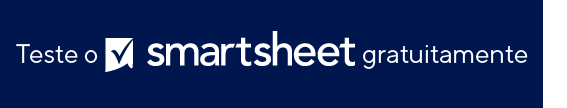 FORMULÁRIO DE TRANSMISSÃO DE INFORMAÇÕES SOBRE O ENVIO DE DOCUMENTOS RELACIONADOS A CONSTRUÇÕES             AVISO DE ISENÇÃO DE RESPONSABILIDADEQualquer artigo, modelo ou informação fornecidos pela Smartsheet no site são apenas para referência. Embora nos esforcemos para manter as informações atualizadas e corretas, não fornecemos garantia de qualquer natureza, seja explícita ou implícita, a respeito da integridade, precisão, confiabilidade, adequação ou disponibilidade do site ou das informações, artigos, modelos ou gráficos contidos no site. Portanto, toda confiança que você depositar nessas informações será estritamente por sua própria conta e risco.Nome da empresaNome da empresa  SEU LOGOTIPO  SEU LOGOTIPO  SEU LOGOTIPOLinha de endereço 1
Linha de endereço 2
Linha de endereço 3
Telefone 1
Telefone 2
E-mailLinha de endereço 1
Linha de endereço 2
Linha de endereço 3
Telefone 1
Telefone 2
E-mail  SEU LOGOTIPO  SEU LOGOTIPO  SEU LOGOTIPONOME DO PROJETONOME DO PROJETONOME DO PROJETODATA DE ENVIOGERENTE DO PROJETOGERENTE DO PROJETOGERENTE DO PROJETONÚMERO DE TRANSMISSÃOTRANSMITIDO PARA:
(NOME/ENDEREÇO)ASSUNTO DO ENVIOASSUNTO DO ENVIOASSUNTO DO ENVIOESPECIFICAÇÕESESPECIFICAÇÕESMARQUE UMA DAS OPÇÕES SEGUINTES:MARQUE UMA DAS OPÇÕES SEGUINTES:MARQUE UMA DAS OPÇÕES SEGUINTES:MARQUE UMA DAS OPÇÕES SEGUINTES:MARQUE UMA DAS OPÇÕES SEGUINTES:Confirmamos que os materiais ou equipamentos contidos neste documento atendem a todos os requisitos especificados ou mostrados (sem exceções).Confirmamos que os materiais ou equipamentos contidos neste documento atendem a todos os requisitos especificados ou mostrados (sem exceções).Confirmamos que os materiais ou equipamentos contidos neste documento atendem a todos os requisitos especificados ou mostrados (sem exceções).Confirmamos que os materiais ou equipamentos contidos neste documento atendem a todos os requisitos especificados ou mostrados (sem exceções).Confirmamos que os materiais ou equipamentos contidos neste documento atendem a todos os requisitos especificados ou mostrados, exceto as diferenças listadas abaixo.Confirmamos que os materiais ou equipamentos contidos neste documento atendem a todos os requisitos especificados ou mostrados, exceto as diferenças listadas abaixo.Confirmamos que os materiais ou equipamentos contidos neste documento atendem a todos os requisitos especificados ou mostrados, exceto as diferenças listadas abaixo.Confirmamos que os materiais ou equipamentos contidos neste documento atendem a todos os requisitos especificados ou mostrados, exceto as diferenças listadas abaixo.NOME DO PRESTADOR DE SERVIÇOSNOME DO PRESTADOR DE SERVIÇOSNOME DO PRESTADOR DE SERVIÇOSASSINATURACOMENTÁRIOS SOBRE A APROVAÇÃOASSINATURA AUTORIZADA PARA APROVAÇÃOASSINATURA AUTORIZADA PARA APROVAÇÃOASSINATURA AUTORIZADA PARA APROVAÇÃODATA